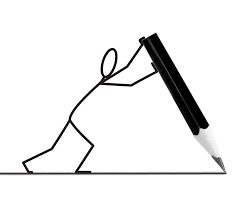 Introduction  Framed Paragraph 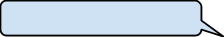 *When you see a callout = Insert a Transition Word Hook/Lead/Grabber: (Question, Strong Statement, Statistic, Interesting Fact, ect.) 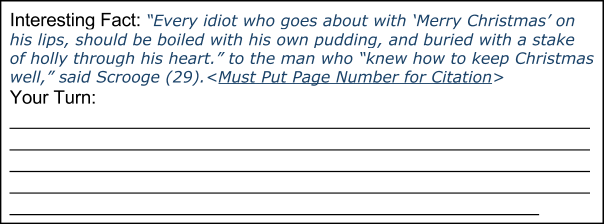 Focus Statement One: (Background on Story) Focus Statement Two: (Background on Story)  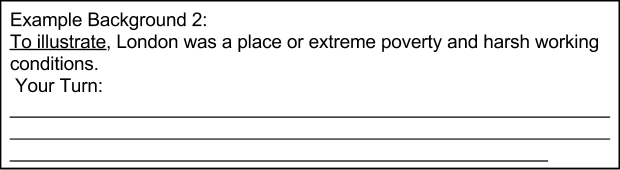 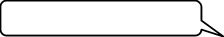 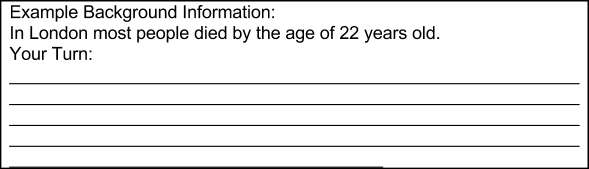 TAG (Title, Author, Genre)  THESIS: In (author)’s (genre) (title) the theme is _________________. The author also uses (literary element), and (literary element) to tell his story.*Literary Elements = Tone, Symbolism, Setting,& Imagery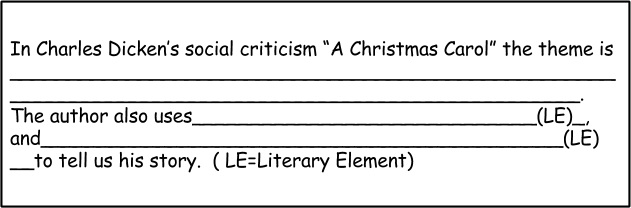  (Advanced learners ask your teacher about Allegory.) Summary Statement: Conclude thesis and transition into new idea. 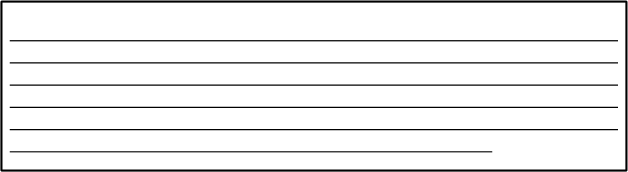 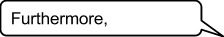 TRANSITIONAL WORDS: Addition:Introduction: